Zur Vorlage beim 				Bürgermeisteramt Böbingen an der Rems		Frau Breitmeier						Tel.: 07173-18560-22Römerstraße 2 						rathaus@boebingen.de73560 Böbingen an der Rems 				www.boebingen.deHinweis: Die zentrale Vormerkung dient der einheitlichen und gerechten Vergabe von Kinderbetreuungsplätzen in der Gemeinde Böbingen an der Rems, sowie der bedarfsgerechten Planung des Angebots an Kinderbetreuungsplätzen in der Gemeinde. Der verbindliche Abschluss eines Betreuungsvertrages kann nur direkt mit der Betreuungseinrichtung nach erfolgter positiver Rückmeldung von der gewünschten Einrichtung erfolgen.Die Vormerkung ist unter Verwendung dieses Formulars vorzunehmen kann frühzeitig erfolgen! Die Entscheidung über die Aufnahme des Kindes in einer bestimmten Betreuungseinrichtung wird für alle Einrichtungen jeweils Anfang Februar für das folgende Kindergartenjahr (ab September des Jahres) durch die Gemeinde in Abstimmung mit den Einrichtungen getroffen. Entscheidungen bei der Kindertagespflege erfolgen auch unterjährig nach vorhandenen Plätzen.Sie können Ihre Betreuungswünsche in Kürze auch direkt ins Betreuungsportal Little Bird eintragen. In diesem Fall erhalten sie persönliche Zugangsdaten und können zukünftig auch Änderungswünsche direkt eingeben1. Gewünschter Aufnahmetermin:	____________________________________________Zu Beginn der Betreuung ist das Kind unter 3 Jahre                   über drei Jahre  alt.2. Aufzunehmendes Kind Name: …………………………………………………………………………………………………..Vorname: ……………………………………………………………………………..……………….. Geschlecht: männlich:	 		weiblich:			divers:		Geburtstag/Geburtsort: ……………………………………………………………………………….. …………..Straße und Wohnort: ……………………………………………………………………………...….. Konfession:……………………………Staatsangehörigkeit:………………………………………..3. Erziehungsberechtigt/e4. Angaben zu weiteren in der Familie lebenden Kindern unter 18 Jahre 5. Gewünschte Kinderbetreuungseinrichtung:Bitte die gewünschte Rangfolge der Betreuungsangebote eintragenOberlin-Kindergarten, ev. Träger	Kindergarten St. Maria, kath. Träger		Kita am Römerkastell, Johanniter Unfallhilfe		5a. Gewünschte Betreuungsform:Regelbetreuung 8:00 bis 12:00 Uhr und 13:30 Uhr bis 16:00 Uhr		(nur Oberlin-Kindergarten und Kindergarten St. Maria)Ganztagsbetreuung mit Mittagessen						Oberlinkindergarten: Mo bis Do von 7:00 Uhr bis 16:00 Uhr, Fr 7:00 Uhr bis 13:30 UhrKindergarten St. Maria: Mo bis Fr von 7:00 Uhr bis 16:00 Uhr Kita am Römerkastell Mo bis Fr von 7:00 Uhr bis 16:00 UhrVerlängerte Öffnungszeiten: (Oberlin Kindergarten und Kindergarten St. Maria 7.00 Uhr bis 13:30 Uhr, Kindergarten am Römerkastell: 7:30 Uhr bis 14:30 Uhr 				Oberlin und St. Maria wahlweise mit oder ohne Mittagessen, Kita am Römerkastell mit Mittagessen (Kosten Mittagessen derzeit 3,30 € pro Essen im Oberlin-Kindergarten und Kindergarten St. Maria, in der Kita am Römerkastell wird ein monatlicher Pauschalbetrag erhoben.)6. Kindertagespflege Tigerprojekt/ Tagesmutter		Stundenweise Buchung einer Betreuung in allen Betreuungsgruppen. Die abschließende Zuteilung zu einer Gruppe erfolgt durch den Träger entsprechend den angefragten Zeiten und Verfügbarkeit der Plätze.Grundsätzliche Betreuungszeiten der Kindertagespflegegruppen:Römerzwerge montags bis donnerstags 7:30 Uhr bis 17:00 Uhr und freitags 7:30 Uhr bis 14:00 Uhr 											Limeszwerge montags bis freitags jeweils von 7:30 Uhr bis 13:30 Uhr			Bei den Römer- und Limeszwergen gelten unterschiedliche Mindestbetreuungszeiten. Bitte erfragen Sie diese bei Pate e.V. Ihre gewünschten Betreuungszeiten bei den Zwergen:__________________________________________________________________________Bitte beachten Sie: Weitere Informationen zur Kindertagespflege und die notwendigen Formulare zur einkommensunabhängigen Förderung der Kindertagespflege finden Sie hier: https://www.kindertagespflege-ostalbkreis.de/eltern. 7. Begründung des Aufnahmeantrags bei besonderer Dringlichkeit/Bemerkungen: __________________________________________________________________________Benachrichtigung nach § 15 Landesdatenschutzgesetz (LDSG):Gemäß §§ 13 ff. LDSG setzen wir Sie in Kenntnis, dass im Rahmen der Verwaltung der Kindergärten und die Zuteilung der Betreuungsplätze die im Anmeldeformular angegebenen personenbezogenen Daten erforderlich sind und gespeichert werden. Sie werden zweckentsprechend an die Leitung der Kinderbetreuungsstätten weitergegeben. Durch die Unterzeichnung dieses Formulars zeigen Sie sich hiermit einverstanden.  ……………..…… ……………………….………………………… Ort, Datum 					Unterschrift Erziehungsberechtigte/r  …………………….. ……………………….………………………… Ort, Datum 					Unterschrift Erziehungsberechtigte/rWird vom Rathaus ausgefüllt:Eintrag in Little Bird am .  Information der Einrichtung mit Prio 1 bei besonderer Dringlichkeit per Mail: Anmeldungfür einen Platz in einer		 Kinderbetreuungseinrichtungin Böbingen an der Rems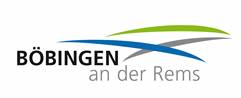 Mutter/Erziehungsberechtige(r)Vater/Erziehungsberechtige(r)Name und VornameGeburtstag/GeburtsortStraße WohnortKonfessionStaatsangehörigkeitNotfall-Telefon, privat und ArbeitsplatzE-Mail-AdresseSorgeberechtigt ja/neinAlleinerziehend ja/neinBerufstätig ja/neinVornameGeburtstagGgf. Kindergarten/Schule